Joint tenancy termination notice form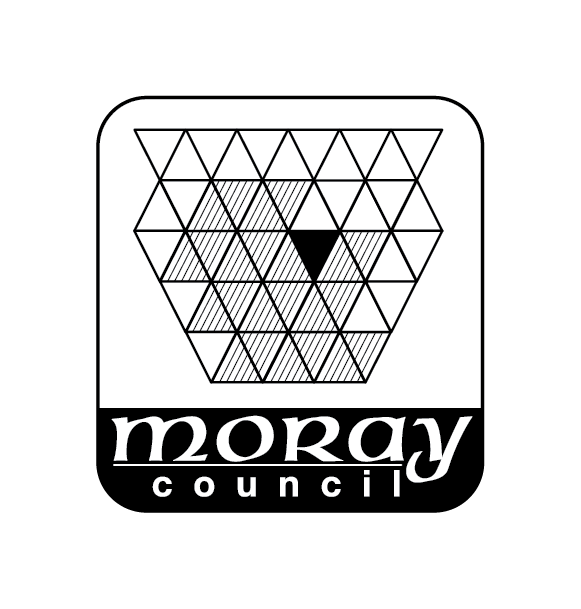 I, the tenant named above, want to end my interest in the tenancy at the above address.I understand that (in line with the Housing (Scotland) Act 2001 Section 13) to end my interest in the joint tenancy I must:give you, Moray Council, four weeks’ notice in writing (by filling in and submitting this form); andgive each and every other joint tenant four weeks’ notice in writing.I understand thatI will remain jointly and severally liable for the payment of rent and any housing related debt until the date that my interest in the tenancy ends.  Any unpaid housing debt may affect any future applications I make for social housing.Once you receive this notice of termination form, you will contact the other joint tenants to confirm that I have given them four weeks’ notice in writing.You will contact me and confirm the termination date.My forwarding address will be:Tenant nameAddress PostcodeNameAddress PostcodeContact detailsI confirm that I have understood the above and that I have given every other joint tenant four weeks’ notice in writing to end my interest in the joint tenancy at the above address.I confirm that I have understood the above and that I have given every other joint tenant four weeks’ notice in writing to end my interest in the joint tenancy at the above address.I confirm that I have understood the above and that I have given every other joint tenant four weeks’ notice in writing to end my interest in the joint tenancy at the above address.I confirm that I have understood the above and that I have given every other joint tenant four weeks’ notice in writing to end my interest in the joint tenancy at the above address.Signed tenantDate